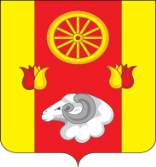  РОССИЙСКАЯ ФЕДЕРАЦИЯ
РОСТОВСКАЯ ОБЛАСТЬ РЕМОНТНЕНСКИЙ РАЙОНМУНИЦИПАЛЬНОЕ ОБРАЗОВАНИЕ«ПЕРВОМАЙСКОЕ СЕЛЬСКОЕ ПОСЕЛЕНИЕ»АДМИНИСТРАЦИЯ ПЕРВОМАЙСКОГО СЕЛЬСКОГО ПОСЕЛЕНИЯПОСТАНОВЛЕНИЕ10.01.2024                                                 № 15                                   c. ПервомайскоеО внесении изменений в постановление Администрации Первомайского сельского поселения от 18.10.2018 г. № 111«Об утверждении муниципальной программы Первомайского сельского поселения «Защита населения и территории от чрезвычайных ситуаций, обеспечение пожарной безопасности и безопасности людей на водных объектах» В соответствии с постановлением Администрации Первомайского сельского поселения от 05.03.2018 года  № 29 «Об утверждении Порядка разработки, реализации и оценки эффективности муниципальных программ Первомайского сельского поселения, решением Собрания депутатов Первомайского сельского поселения от 27.12.2023 № 100 «О бюджете Первомайского сельского поселения Ремонтненского района на 2024 год и плановый период 2025 и 2026 годов»ПОСТАНОВЛЯЮ: Внести в постановление Администрации Первомайского сельского поселения Ремонтненского района от 18.10.2018 № 111 «Об утверждении муниципальной программы Первомайского сельского поселения «Защита населения и территории от чрезвычайных ситуаций, обеспечение пожарной безопасности и безопасности людей на водных объектах» изменения согласно приложению, к настоящему постановлению.2.  Настоящее постановление вступает в силу со дня его официального опубликования на сайте администрации Первомайского сельского поселения.3. Контроль за выполнением настоящего постановления оставляю за собой.Глава Администрации Первомайского  сельского поселения                                                                                    В.И. Коскин      Постановление вносит сектор экономики и финансов Администрации Первомайского сельского поселенияПриложение № 1к постановлениюАдминистрацииПервомайского сельского поселенияот 10.01.2024 №15 ИЗМЕНЕНИЯ,вносимые в постановление Администрации Первомайского сельского поселения от 18.10.2018г. № 111 «Об утверждении муниципальной программы Первомайского сельского поселения «Защита населения и территории от чрезвычайных ситуаций, обеспечение пожарной безопасности и безопасности людей на водных объектах» 1.1.В паспорте муниципальной программы Первомайского сельского поселения «Защита населения и территории от чрезвычайных ситуаций, обеспечение пожарной безопасности и безопасности людей на водных объектах» ресурсное обеспечение программы изложить в следующей редакции:   1.2. В паспорте подпрограммы «Пожарная безопасность»» ресурсное обеспечение подпрограммы изложить в следующей редакции:   с 2019 по 2030 годы составляет 129,0 тыс. рублей, в том числе:средства местного бюджета – 129,0 тыс. рублейпо годам реализации из средств местного бюджета:2019 год – 5,0 тыс. рублей;2020 год – 6,0 тыс. рублей;2021 год – 10,0 тыс. рублей;2022 год – 10,0 тыс. рублей;2023 год – 10,0 тыс. рублей;2024 год – 20,0 тыс. рублей;2025 год – 20,0 тыс. рублей;2026 год – 20,0 тыс. рублей;2027 год – 7,0 тыс. рублей;2028 год – 7,0 тыс. рублей;2029 год – 7,0 тыс. рублей;2030 год – 7,0 тыс. рублей;1.3. В паспорте подпрограммы «Обеспечение безопасности на воде» ресурсное обеспечение подпрограммы изложить в следующей редакции:   с 2019 по 2030 годы составляет 45,2 тыс. рублей, в том числепо годам реализации из средств местного бюджета:2019 год – 3,2 тыс. рублей;2020 год – 0,0 тыс. рублей;2021 год – 3,5 тыс. рублей;2022 год – 3,5 тыс. рублей;2023 год – 3,7 тыс. рублей;2024 год – 3,7 тыс. рублей;2025 год – 3,8 тыс. рублей;2026 год – 3,8 тыс. рублей;2027 год – 5,0 тыс. рублей;2028 год – 5,0 тыс. рублей;2029 год – 5,0 тыс. рублей;2030 год – 5,0 тыс. рублей;1.3. Приложение №3 «РАСХОДЫ местного бюджета на реализацию муниципальной программы Первомайского сельского поселения «Защита населения и территории от чрезвычайных ситуаций, обеспечение пожарной безопасности и безопасности людей на водных объектах» изложить в редакции согласно приложению, к настоящему постановлению.1.4. Приложение №4 «РАСХОДЫ на реализацию муниципальной программы Первомайского сельского поселения «Защита населения и территории от чрезвычайных ситуаций, обеспечение пожарной безопасности и безопасности людей на водных объектах» изложить в редакции согласно приложению, к настоящему постановлению.Приложение № 3к муниципальной программе 
Первомайского сельского поселения «Защита населения и территории от чрезвычайных ситуаций, обеспечение пожарной безопасности и безопасности людей на водных объектах»РАСХОДЫ местного бюджета на реализацию муниципальной программы Первомайского сельского поселения «Защита населения и территории от чрезвычайных ситуаций, обеспечение пожарной безопасности и безопасности людей на водных объектах»Приложение № 4к муниципальной программе Первомайского сельского поселения «Защита населения и территории от чрезвычайных ситуаций, обеспечение пожарной безопасности и безопасности людей на водных объектах»РАСХОДЫна реализацию муниципальной программы Первомайского сельского поселения«Защита населения и территории от чрезвычайных ситуаций, обеспечение пожарной безопасности и безопасности людей на водных объектах»общий объем финансирования муниципальной программы на 2019 – 2030 годы составляет 174,2 тыс. рублей, в том числе:                    Всего                   местный        областной                                                                                                     бюджет           бюджет2019              8,2   	                   8,2	 0,02020              6,0                            6,0                     0,02021             13,5                          13,5                    0,02022             13,5   	                 13,5                   0,02023             13,7                          13,7                    0,02024             23,7                          23,7                    0,02025             23,8                          23,8                    0,02026             23,8                          23,8                    0,02027	  12,0                          12,0                    0,02028	12,0                          12,0                    0,02029	12,0                          12,0                    0,02030	        12,0                          12,0                    0,0Номер и наименование подпрограммы, основного мероприятияподпрограммыОтветственный исполнитель, соисполнители, участникиКод бюджетной классификации расходовКод бюджетной классификации расходовКод бюджетной классификации расходовКод бюджетной классификации расходовОбъем расходов, всего (тыс. рублей)В том числе по годам реализации муниципальной программыВ том числе по годам реализации муниципальной программыВ том числе по годам реализации муниципальной программыВ том числе по годам реализации муниципальной программыВ том числе по годам реализации муниципальной программыВ том числе по годам реализации муниципальной программыВ том числе по годам реализации муниципальной программыВ том числе по годам реализации муниципальной программыВ том числе по годам реализации муниципальной программыВ том числе по годам реализации муниципальной программыВ том числе по годам реализации муниципальной программыВ том числе по годам реализации муниципальной программыНомер и наименование подпрограммы, основного мероприятияподпрограммыОтветственный исполнитель, соисполнители, участникиГРБСРзПрЦСРВРОбъем расходов, всего (тыс. рублей)20192020202120222023202420252026202720282029203012345678910111213141516171819Муниципальная программа «Защита населения и территории от чрезвычайных ситуаций, обеспечение пожарной безопасности и безопасности людей на водных объектах»всегов том числе: ––––174,28,26,013,513,513,723,723,823,812,012,012,012,0Муниципальная программа «Защита населения и территории от чрезвычайных ситуаций, обеспечение пожарной безопасности и безопасности людей на водных объектах»Администрация Первомайского сельского поселения951-––174,28,26,013,513,513,723,723,823,812,012,012,012,0Подпрограмма 1 «Пожарная безопасность»Администрация Первомайского сельского поселения951–––129,05,06,010,010,010,020,020,020,07,07,07,07,0Основное мероприятие 1.1.Предупреждение чрезвычайных ситуаций и пропаганда среди населения безопасности жизнедеятельности и обучение действиям при возникновении пожаровАдминистрация Первомайского сельского поселения95103090410025700244129,05,06,010,010,010,020,020,020,07,07,07,07,0Основное мероприятие 1.2.Приобретение средств индивидуальной защиты населенияАдминистрация Первомайского сельского поселения951––––––––––––––––Подпрограмма 2 «Защита от чрезвычайных ситуаций»Администрация Первомайского сельского поселения951––––––––––––––––Основное мероприятие 2.1.Обучение специалистов и населения действиям при возникновении ЧСАдминистрация Первомайского сельского поселения951––––––––––––––––Подпрограмма 3 «Обеспечение безопасности на воде»Администрация Первомайского сельского поселения951–––45,23,20,03,53,53,73,73,83,85,05,05,05,0Основное мероприятие 3.1.пропаганда среди населения мер безопасности на водных объектахАдминистрация Первомайского сельского поселения9510309041002572024445,23,20,03,53,53,73,73,83,85,05,05,05,0Наименование муниципальной программы, номер и наименование подпрограммыИсточники финансированияОбъем расходов,всего(тыс. рублей)В том числе по годам реализациимуниципальной программыВ том числе по годам реализациимуниципальной программыВ том числе по годам реализациимуниципальной программыВ том числе по годам реализациимуниципальной программыВ том числе по годам реализациимуниципальной программыВ том числе по годам реализациимуниципальной программыВ том числе по годам реализациимуниципальной программыВ том числе по годам реализациимуниципальной программыВ том числе по годам реализациимуниципальной программыВ том числе по годам реализациимуниципальной программыВ том числе по годам реализациимуниципальной программыВ том числе по годам реализациимуниципальной программыНаименование муниципальной программы, номер и наименование подпрограммыИсточники финансированияОбъем расходов,всего(тыс. рублей)201920202021202220232024202520262027202820292030123456789101112131415Муниципальная программа Первомайского сельского поселения «Защита населения и территории от чрезвычайных ситуаций, обеспечение пожарной безопасности и безопасности людей на водных объектах»всего 174,28,26,013,513,513,723,723,823,812,012,012,012,0Муниципальная программа Первомайского сельского поселения «Защита населения и территории от чрезвычайных ситуаций, обеспечение пожарной безопасности и безопасности людей на водных объектах»местный бюджет174,28,26,013,513,513,723,723,823,812,012,012,012,0Муниципальная программа Первомайского сельского поселения «Защита населения и территории от чрезвычайных ситуаций, обеспечение пожарной безопасности и безопасности людей на водных объектах»безвозмездные поступления в местный бюджет –––––––––––––Муниципальная программа Первомайского сельского поселения «Защита населения и территории от чрезвычайных ситуаций, обеспечение пожарной безопасности и безопасности людей на водных объектах»в том числе за счет средств:–––––Муниципальная программа Первомайского сельского поселения «Защита населения и территории от чрезвычайных ситуаций, обеспечение пожарной безопасности и безопасности людей на водных объектах»федерального бюджета–––––––––––––Муниципальная программа Первомайского сельского поселения «Защита населения и территории от чрезвычайных ситуаций, обеспечение пожарной безопасности и безопасности людей на водных объектах»местного бюджета–––––––––––––Муниципальная программа Первомайского сельского поселения «Защита населения и территории от чрезвычайных ситуаций, обеспечение пожарной безопасности и безопасности людей на водных объектах»внебюджетные источники–––––––––––––Подпрограмма 1«Пожарная безопасность»всего129,05,06,010,010,010,020,020,020,07,07,07,07,0Подпрограмма 1«Пожарная безопасность»местный бюджет129,05,06,010,010,010,020,020,020,07,07,07,07,0Подпрограмма 1«Пожарная безопасность»безвозмездные поступления в местный бюджет –––––––––––––Подпрограмма 1«Пожарная безопасность»в том числе за счет средств:Подпрограмма 1«Пожарная безопасность»федерального бюджета–––––––––––––Подпрограмма 1«Пожарная безопасность»местного бюджета–––––––––––––Подпрограмма 1«Пожарная безопасность»внебюджетные источники–––––––––––––Подпрограмма 2«Защита от чрезвычайных ситуаций»всего–––––––––––––Подпрограмма 2«Защита от чрезвычайных ситуаций»местный бюджет–––––––––––––Подпрограмма 2«Защита от чрезвычайных ситуаций»безвозмездные поступления в местный бюджет –––––––––––––Подпрограмма 2«Защита от чрезвычайных ситуаций»в том числе за счет средств:Подпрограмма 2«Защита от чрезвычайных ситуаций»федерального бюджета–––––––––––––Подпрограмма 2«Защита от чрезвычайных ситуаций»местного бюджета–––––––––––––Подпрограмма 2«Защита от чрезвычайных ситуаций»внебюджетные источники–––––––––––––Подпрограмма 3«Обеспечение безопасности на воде»всего45,23,20,03,53,53,73,73,83,85,05,05,05,0Подпрограмма 3«Обеспечение безопасности на воде»местный бюджет45,23,20,03,53,53,73,73,83,85,05,05,05,0Подпрограмма 3«Обеспечение безопасности на воде»безвозмездные поступления в местный бюджет –––––––––––––Подпрограмма 3«Обеспечение безопасности на воде»в том числе за счет средств:Подпрограмма 3«Обеспечение безопасности на воде»федерального бюджета–––––––––––––Подпрограмма 3«Обеспечение безопасности на воде»местного бюджета–––––––––––––Подпрограмма 3«Обеспечение безопасности на воде»внебюджетные источники–––––––––––––